PRESSEMITTEILUNGNeuveröffentlichung: LIEBE ZUR DIÄT – Was Liebe mit Diät zu tun hatvon Julianne FerenczyHeidenheim a. d. Brenz – 19. August 2022 Gebürtige Hamburgerin und Autorin Julianne Ferenczy – Rechtsanwältin, Mediatorin, Paar- und Einzel-Coach aus Heidenheim – offenbart in ihrem neuen Buch * LIEBE ZUR DIÄT – Was Liebe mit Diät zu tun hat *,wie sehr Akzeptanz und Selbstliebe, aber auch innere Größe und geistige Freiheit nötig sind, um sich unabhängig von gängigen Schönheitsidealen und vorgeschriebenem Essverhalten im eigenen Körper und Dasein wohlzufühlen.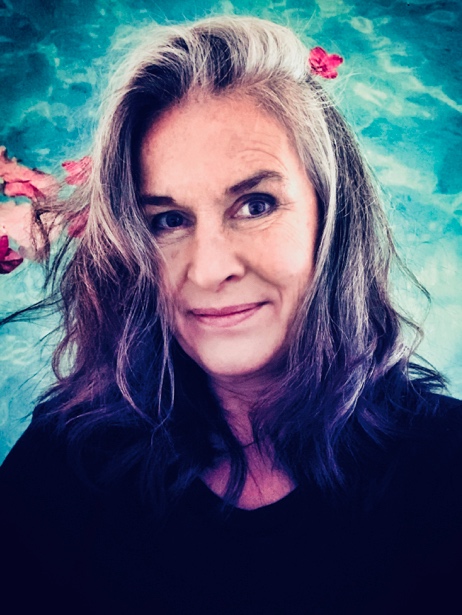 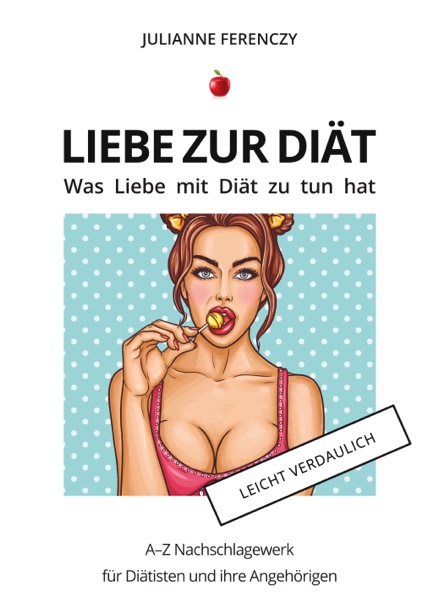 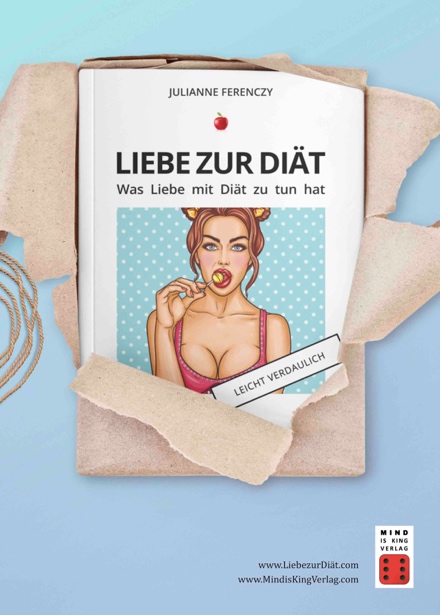 Verzweifelt lutschen wir an Salatblättern herum, begnügen uns mit Magerquark und Gurkenscheibchen, derweil wir auf den ganz großen Durchbruch hoffen. Endlich Mitglied in der Welt der Schönen und ewig Schlankgebliebenen. Willkommen im Diäten-Wahn und den neuesten Wunder- und Crash-Diäten.

Kommen weder Traumprinz noch Traumfigur daher geritten, greifen wir alternativ zu Keksen und Schokolade. Zieht mal wieder emotionale Unterzuckerung auf, beruhigen wir uns mit All-you-can-eat und Rettungsringen. Spielt das Leben anders als wir wollen, drohen Problemzonen und Seniorenteller. Da gibt es auch für den Partner keine Schonkost mehr, während die Frau dem Mann ein Ohr abkaut.

Das Patentrezept für mehr Zufriedenheit mit Körpermaßen und Blutzuckerwerten, mit Liebe und Sex, mit sich selbst und dem Leben, versteckt sich zwischen Ballaststoffen, Wohlfühlgewicht, Bikini-Diät, Ernährungsplan, Heißhungerattacke, Mangelerscheinungen, Superfood und Wohlfühlgewicht.
LIEBE ZUR DIÄT 
Was Liebe mit Diät zu tun hatA–Z Nachschlagewerk für Diätisten und ihre Angehörigen:
400 Diät-relevante Kapitel über Diäten-Wahn, Ernährungsumstellungen, mehr oder weniger gescheiterte Abnehmversuche, emotionale Unterzuckerung und sonstige Stoffwechselgeschichten – von A wie Ananas-Diät über M wie Muttermilch bis Z wie Zuckerbrot und Peitsche. 

Ein Nachschlagewerk für all diejenigen, die sich gern mit Diät beschäftigen oder in der einen und anderen Weise von diesem Dauerlutscher betroffen sind. Von solchen Diätisten soll es jedenfalls reichlich geben. Jeder hat in seinem Leben schon einmal Diät gehalten – oder plant, es (wieder) zu tun – oder meint zumindest, der Partner sollte es tun – oder ist mit jemandem bekannt oder verwandt, der es getan hat.

Ein heiterer Ratgeber in Fragen der Ernährung und dem kaum noch überschaubaren Angebot an Diäten. Er erwähnt gleichermaßen unumgängliche Umstände der Liebe und des Lebens, die jeden Erfolg oder Misserfolg einer Diät begleiten. Wir freuen uns über ihre Kontaktaufnahme:
Mind is King Verlag Julianne Ferenczywww.MindisKingVerlag.comwww.LiebezurDiät.comMail: Wuerfel@LiebezurDiät.comMail: office@julianne-ferenczy.deTelefon: 07321 – 488 92 02Mobil: 0172 – 432 6246